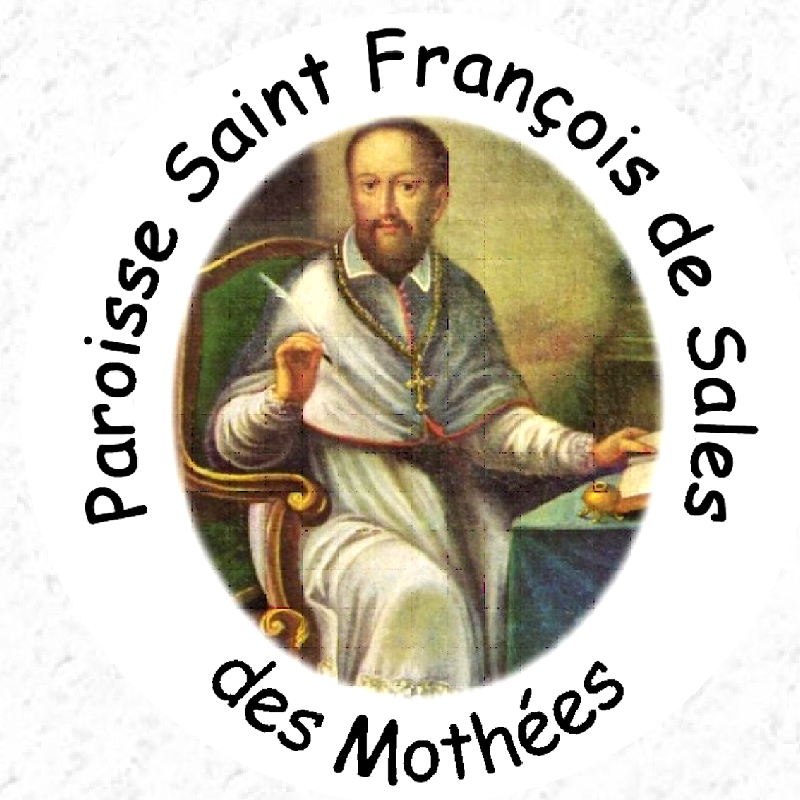 		Grande joie pour vous et pour l’Eglise, le baptême de votre enfant approche. Afin de vous aider à préparer au mieux ce jour qui le fera entrer dans la vie chrétienne, quelques informations très pratiques :	Tout d’abord, le baptême se célèbre habituellement le dimanche juste après la messe. Si pour des raisons personnelles vous souhaitez un baptême le samedi, merci de vous mettre en lien avec le prêtre pour trouver une solution. 	La préparation du baptême se fera en deux temps. Tout d’abord, vous êtes invités à une préparation groupée, organisée par Me Laure Degay et Me Maëva Ubrig. Ce sera l’occasion de vous présenter ce qu’est le baptême dans la foi de l’Eglise, et de vous présenter brièvement la cérémonie. Vous pourrez ensuite rencontrer le prêtre qui célèbrera le baptême, afin de finir la préparation avec lui.	Quelques questions reviennent souvent au cours des demandes de baptême. Voici donc la réponse à celles que vous vous posez peut être déjà : Quels papiers faut il fournir ? L’extrait de baptême du parrain et de la marraine.Le parrain et la marraine doivent ils être baptisés ? Oui. L’Eglise demande que le parrain / la marraine soit baptisé, et qu’il y ait au moins un parrain ou une marraine. Si l’un de ceux que vous avez choisi n’est pas baptisé, merci de le signaler au prêtre afin de voir comment une place à celui qui n’est pas baptisé.Combien coute un baptême ? Au sens strict, rien : c’est le devoir de l’Eglise de baptiser. Ceci étant, l’Eglise ne vivant pas que d’amour et d’eau fraiche, une offrande sera toujours la bienvenue. Le diocèse de Chalons propose une fourchette entre 60 et 200 euros ; merci d’avoir la simplicité d’en parler au prêtre si c’est compliqué pour vous, ce qui compte c’est que votre enfant soit baptisé.Les dates de rencontre : Rendez vous à Sarry, 2 rue de l’église, à 20h30Le 18 octobreLe 22 novembreLe 24 janvierLe 21 marsLe 02, le 16 et le 30 maiLe 13 juin.	Merci de vous inscrire auprès de Me Laure Degay (06 30 48 69 44).	Dans la joie de préparer avec vous cette cérémonie,Don Erwan et l’équipe de préparation au baptême.